A comprehensive training and support program for parents/ carers of children aged 6-19, with a diagnosis of autism.This course is available free of charge to families living in Barnet. Cygnet is a 6-week training course covering topics including: An overview of autism Communication Sensory needs Understanding behaviour This course also gives parents/carers an opportunity to meet to meet each other and share their experiences. The course is free, but it is essential that parents/carers register. 
Please use this link:   CYGNETS registration form Autumn 1 (Sept/Oct) mornings 2022Or scan the QR code:	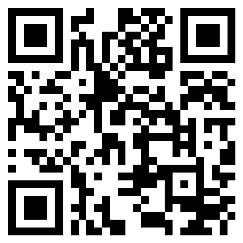 For any enquiries please email : autism.team@barnet.gov.uk  with ‘Cygnets’ mentioned in the subject line.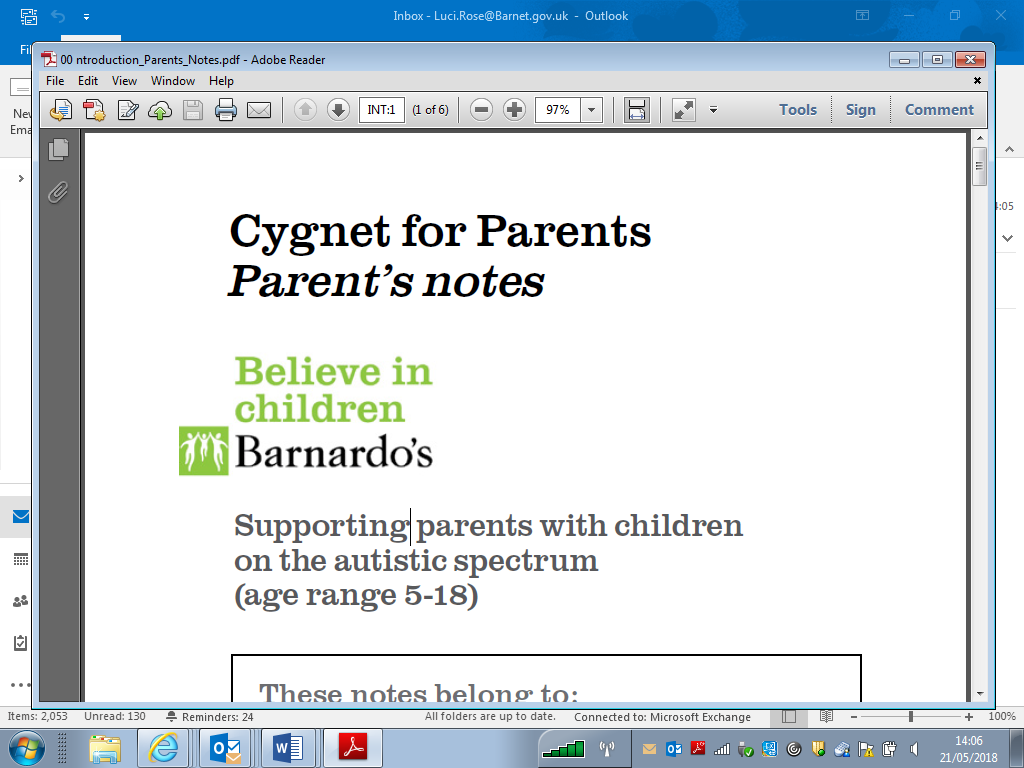 Where : Online When: Wednesday morning 10.00 - 11.30am 
September 7th, September 14th, September 21st, September 28th,    October 5th, and October 12th